Select a picture.  Roll a dice. Use the number on the dice to describe how many items you have, ate, drank etc.  Use the sample dialogues below to help you.OR  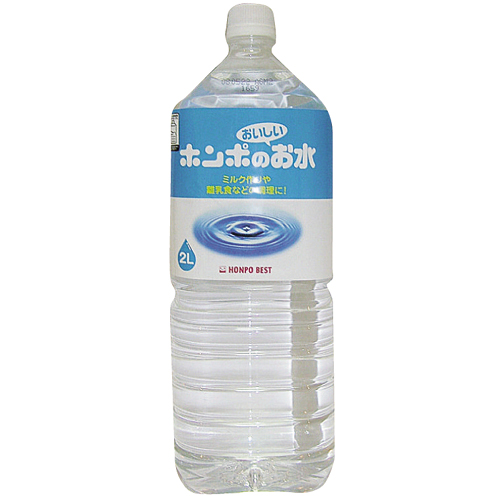 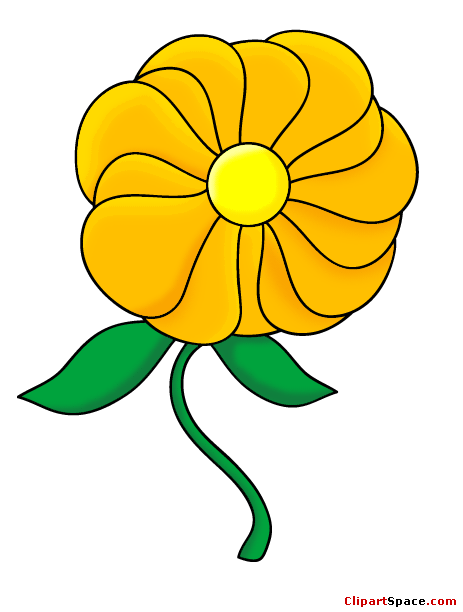 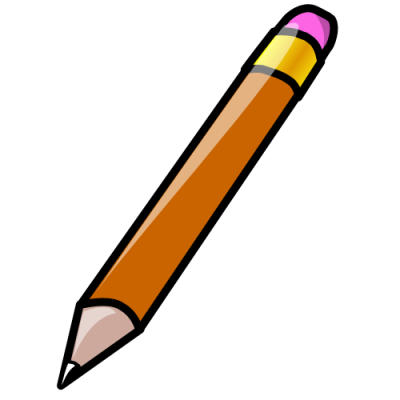 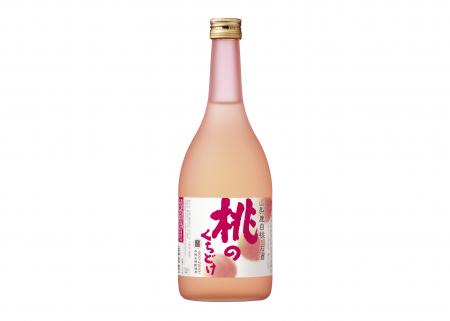 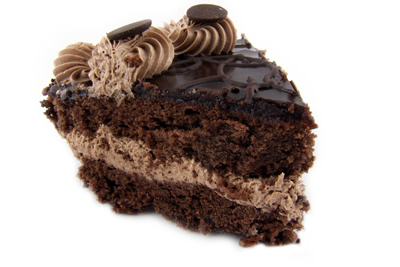 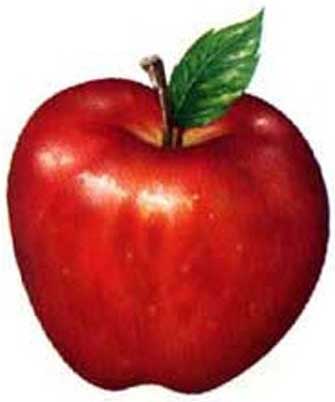 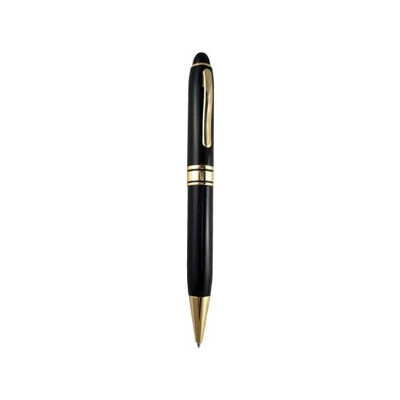 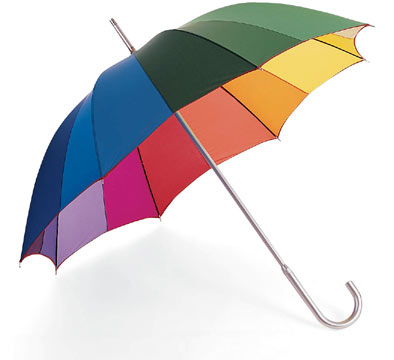 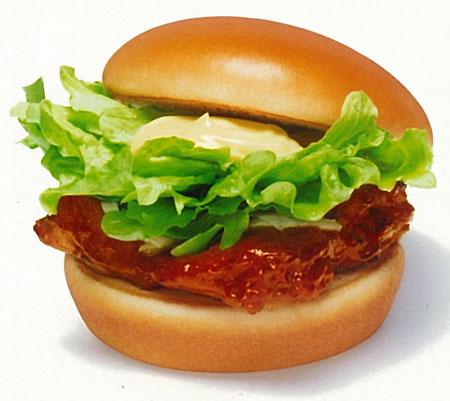 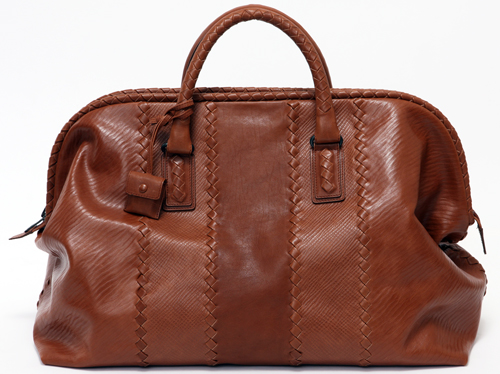 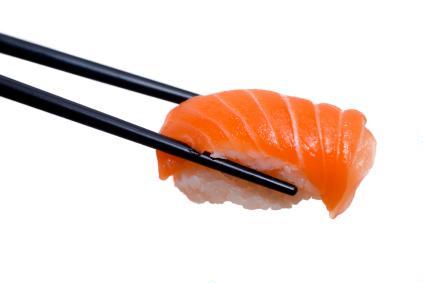 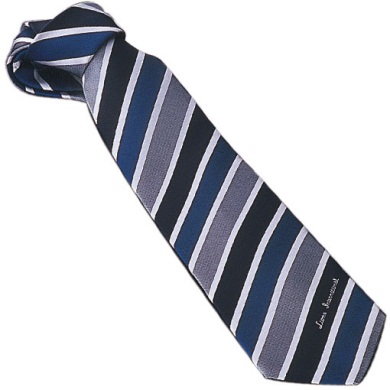 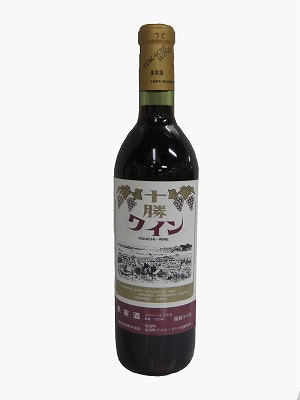 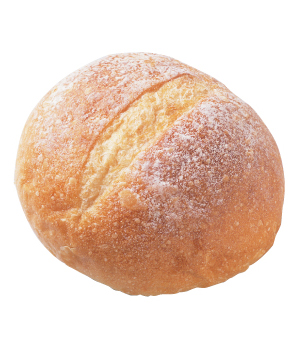 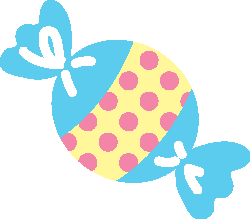 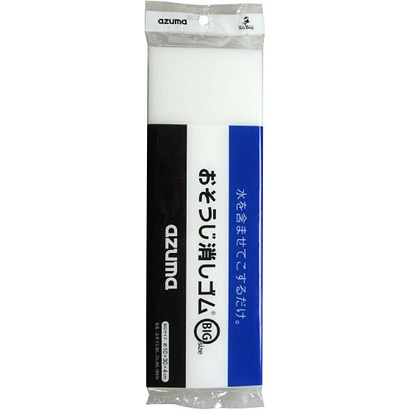 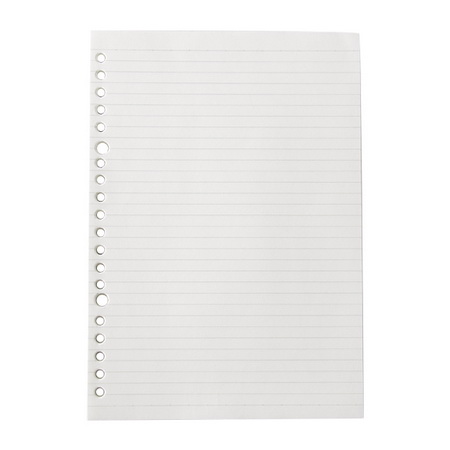 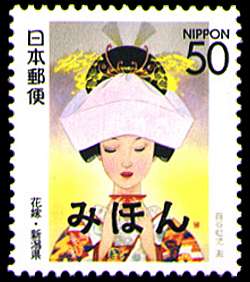 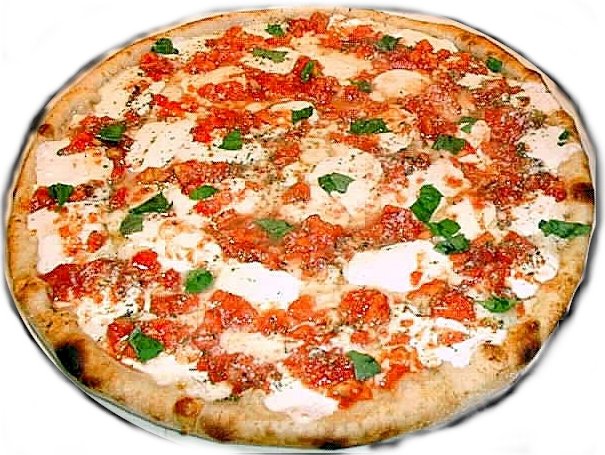 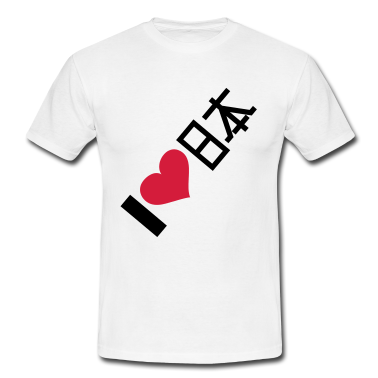 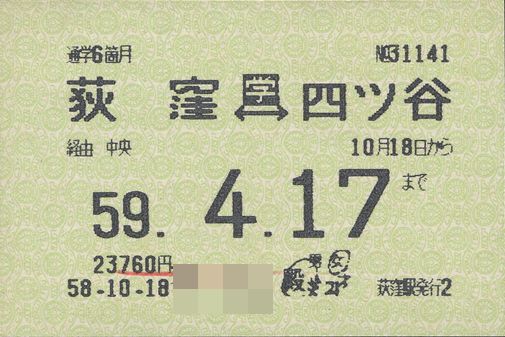 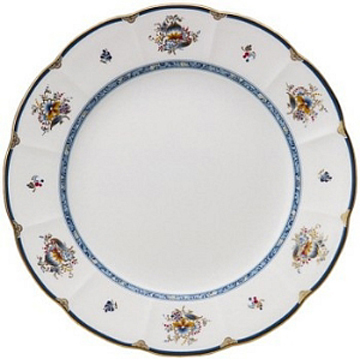 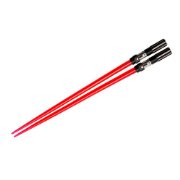 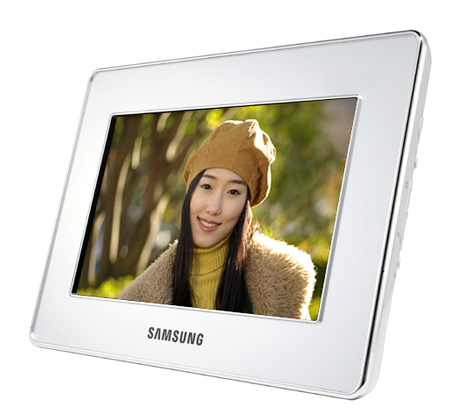 